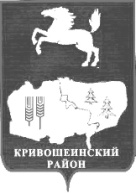 АДМИНИСТРАЦИЯ КРИВОШЕИНСКОГО РАЙОНАПОСТАНОВЛЕНИЕ06.11.2020                                                                                                                                             № 635с. КривошеиноТомской областиО внесении изменений в постановление Администрации Кривошеинского района от 11.11.2016 № 353 «Об утверждении муниципальной программы «Управлениемуниципальным имуществом муниципального образования Кривошеинский район на 2017-2021 годы»В целях повышения эффективности управления муниципальным имуществом, руководствуясь Гражданским кодексом Российской Федерации, ст. 179 Бюджетного кодекса Российской Федерации, Федеральным законом от 06.10.2003 № 131-ФЗ «Об общих принципах организации местного самоуправления в Российской Федерации», Федеральным законом от 21.12.2001 № 178-ФЗ «О приватизации государственного и муниципального имущества», решением Думы Кривошеинского района Томской области от 28.07.2011 № 83 «Об утверждении Положения «О порядке управления и распоряжения муниципальным имуществом, находящимся в муниципальной собственности муниципального образования Кривошеинский район»ПОСТАНОВЛЯЮ:1.Внести в приложение к постановлению Администрации Кривошеинского района от 11.11.2016 № 353 «Об утверждении муниципальной программы «Управление муниципальным имуществом муниципального образования Кривошеинский район на 2017-2021 годы» следующие изменения:1) в паспорте муниципальной программы «Управление муниципальным имуществом муниципального образования Кривошеинский район на 2017-2021 годы» строку «Объемы и источники финансирования программы» изложить в новой редакции:2) в разделе 4 слова и цифры: «Общий объем финансирования муниципальной программы на 2017 – 2021 годы составляет 2005289,10 рублей, в том числе по годам:2017 год – 389 214,08 рублей;2018 год – 328 075,02 рублей;2019 год – 644 000 рублей;2020 год – 644 000 рублей;2021 год – 0 рублей»заменить словами и цифрами:«Общий объем финансирования муниципальной программы на 2017 – 2021 годы составляет 2699289,10 рублей, в том числе по годам:2017 год – 389 214,08 рублей;2018 год – 328 075,02 рублей;2019 год – 644 000 рублей;2020 год – 694 000 рублей;2021 год – 644 000 рублей.»;3) приложение № 2 к муниципальной программе «Управление муниципальным имуществом муниципального образования Кривошеинский район» изложить в новой редакции согласно приложению к настоящему постановлению.2. Настоящее постановление вступает в силу с даты его официального опубликования и распространяется на правоотношения, возникшие с 01.01.2020.3. Опубликовать настоящее постановление в газете «Районные Вести» и разместить на официальном сайте муниципального образования Кривошеинский район в сети «Интернет».4. Контроль за исполнением настоящего постановления возложить на Первого заместителя Главы Кривошеинского района.Глава Кривошеинского района(Глава Администрации) 						                                      С.А. ТайлашевИдикеева Наталья Валерьевна(8-38-251) 2-11-81ПрокуратураСибиряков Управление финансовПетроченко ИдикееваМандраковПриложение к постановлению АдминистрацииКривошеинского района от 06.11.2020 № 635Расходы местного бюджета нареализацию муниципальной программыОбъемы и источники финансирования программыОбщий объем финансирования 2699289,10 рублей, в т.ч. по годам реализацииОбщий объем финансирования 2699289,10 рублей, в т.ч. по годам реализацииОбщий объем финансирования 2699289,10 рублей, в т.ч. по годам реализацииОбщий объем финансирования 2699289,10 рублей, в т.ч. по годам реализацииОбщий объем финансирования 2699289,10 рублей, в т.ч. по годам реализацииОбщий объем финансирования 2699289,10 рублей, в т.ч. по годам реализацииОбщий объем финансирования 2699289,10 рублей, в т.ч. по годам реализацииОбъемы и источники финансирования программы20172018201920202021ВсегоОбъемы и источники финансирования программыПо источникам финансирования:Объемы и источники финансирования программыМестный бюджет389214,08328075,026440006940006440002699289,10Объемы и источники финансирования программыФедеральный бюджет (в т.ч. субвенции, субсидии)Объемы и источники финансирования программыОбластной бюджет (в т.ч. субвенции, субсидии)СтатусНаименование муниципальной программы, основного мероприятияОтветственный исполнительРасходы (руб.), годыРасходы (руб.), годыРасходы (руб.), годыРасходы (руб.), годыРасходы (руб.), годыСтатусНаименование муниципальной программы, основного мероприятияОтветственный исполнитель2017 год2018 год2019 год2020 год2021 годМуниципальная программаУправление муниципальным имуществом в муниципальном образовании Кривошеинский район на 2017-2021 годыГлавный специалист по управлению муниципальным имуществом и земельным вопросам, главный специалист по управлению муниципальным имуществом389 214,08328 075,02644 000694 000644 000в том числе по мероприятиям: в том числе по мероприятиям: в том числе по мероприятиям: в том числе по мероприятиям: в том числе по мероприятиям: в том числе по мероприятиям: в том числе по мероприятиям: в том числе по мероприятиям: Основное мероприятие 1.1Оценка недвижимости, признание прав и регулирование отношений по муниципальной собственностиГлавный специалист по управлению муниципальным имуществом и земельным вопросам 103 30019 200140 00082 500140 000Основное мероприятие 1.2Содержание имущества, раздел помещений, зданий, строений, составляющих казну муниципального образования Кривошеинский районГлавный специалист по управлению муниципальным имуществом и земельным вопросам273 914,08272 875,02304 000340 389,20304 000Основное мероприятие 1.3Проведение мероприятий по установлению границ и оформлению земельно-правовых отношений на земельные участкиГлавный специалист по управлению муниципальным имуществом12 00036 000200 000271 110,80200 000